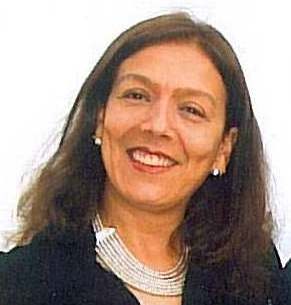 MARISOL LA HOZ VALLE
“I am passionate about languages.”EducationPontificia Universidad Católica del PerúBachelor's degree in Humanities with specialization in Linguistics and Literature Universidad Femenina – UniféSchool of Translation and Communication Sciences (incomplete education)Laboratorio Internazionale della ComunicazioneScholarship awarded by Università Cattolica del Sacro Cuore in Milan and Università di Udine, sponsored by UNESCO.Gemona del Friuli, ItalyUniversità per stranieri di Perugia, ItalyItalian Teaching Scholarship awarded by the Italian government Professional ExperienceTraining in Sweden Korta vägen Program, 2018Working in Sweden for foreigners with higher education.By Academicum, KTH and Uppsala Universitet.Practice at Edströmska gymnasiet in Västerâs as assistant of English courses.LanguagesSpanish - 	native language / SIELE International Certification – Instituto CervantesItalian – 	near native languageEnglish – 	second languageSwedish -	SFI – Kurs C och BabbelIT skills MS Office, Internet ReferencesLucia GrimaldiProject Manager – Korta vägen luciagrimaldi@linkedin.comMaría del Carmen PizarroDirector of Lexitrans Perú SACmpizarro@lexitrans.netLexitrans Perú SAC Proofreader – Translator 1993 – currentEditorial Bien de SaludCopy Editor 2015- 2017Cross-Cultural Solutions Peru (international volunteer agency)Spanish Tutor (Spanish as a foreign language)2001 – 2015Nexuslingua SACTranslator2008 - 2013Universidad Científica del Sur – UCSURLanguage Teacher2009 Association of Professional Translators of PeruWriting Teacher2009BBVA – ContinentalWriting Teacher2002 - 2007Novalis Traducciones y Servicios Srltda.Copy Editor, Proofreader and Translator1994 - 1995Istituto Italiano di CulturaItalian Teacher and Translator1987 - 1990Colegio Antonio RaimondiItalian Teacher 1987